都兰县实习简报支教生活第一期青海师范大学都兰顶岗支教团队千里追得梦圆时万里长征今日始雪消山水见精神，满眼东风送早春。2021年3月15日，青海师范大学1097名顶岗支教实习同学和34名老师将赴基础教育一线，进行为期一个学期的顶岗支教实习。支教路远，不渝春蚕心，天未亮，师生们已整装待发，出征仪式上，校领导对即将奔赴顶岗支教一线的师生们寄予了厚望：“新时期接受新考验，练就新本领，为青海教育，社会进步，民族团结贡献自己的力量!”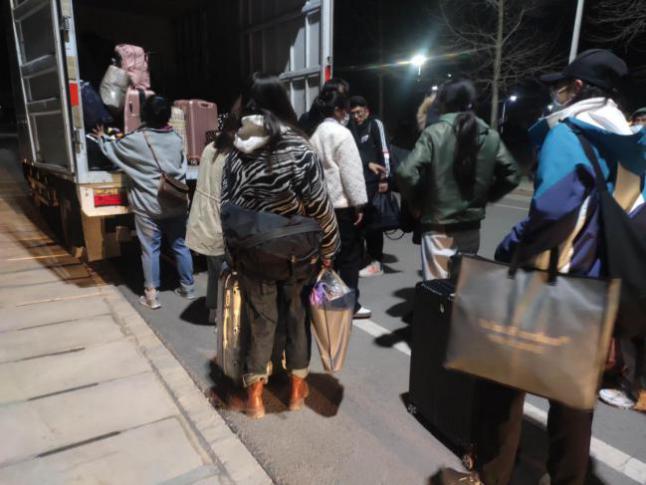 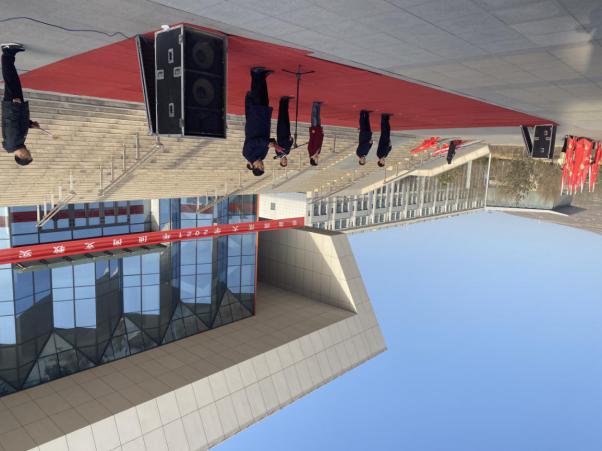 在紧促的出征仪式后，当日下午3时，都兰县支教团队的师生们到达都兰县民族中学，都兰县教育局副局长才让多杰以及各实习点的校长们已在此等候。在随后进行的顶岗支教实习生欢迎仪式上，带队老师对实习生工作、人身健康安全以及实习地学校的食宿、实习教学工作安排、教师待遇、医疗救助等相关事宜提出了具体要求和期望。都兰县教育局副局长向我们介绍了都兰县由于交通不便，地理位置偏远，师资力量薄弱，使教学质量受到了影响的教育现状。表示各位实习老师的到来是雪中送碳，期盼已久，为都兰县教育事业贡献了新鲜的血液。希望同学们在实践中成长，在支教中成才，努力提高工作的基本技能和专业素养，发挥团队力量，团结互助，诚实守信，遵守学校各项规则制度和纪律要求，服从学校管理。安排好自己的生活，注意自身安全，调整好心态，尽快适应顶岗支教实习工作，期望各位老师完全融入都兰县教育事业，在专业技能和思想觉悟上取得双丰收。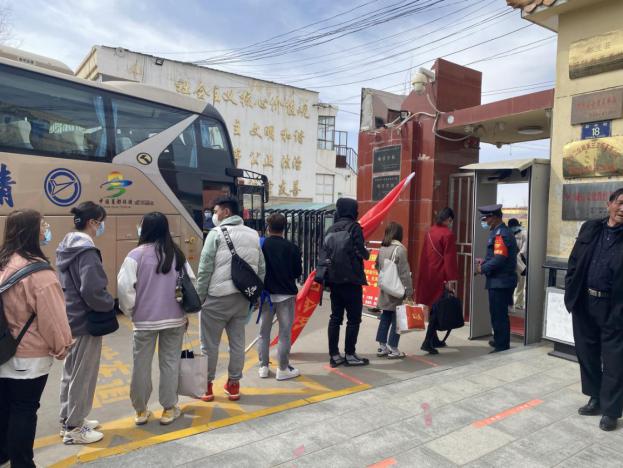 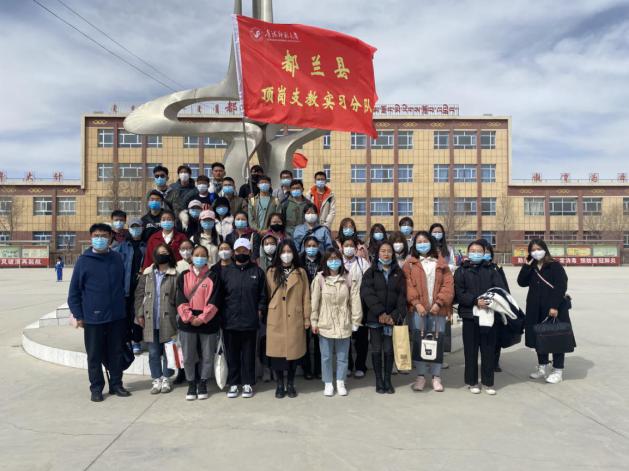 为了使大家更快地进入角色，适应教师岗位的需要，在工作中更好地发挥个人能力，在到达实习点后学校落实了我们的食宿，并开展了实习生见面会，校领导为我们介绍了学校的建校历史、师生情况、学校各项规则制度等，并为各位实习老师分配了教学工作。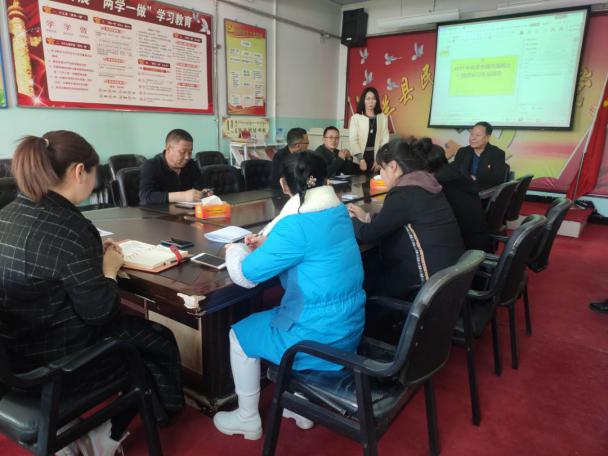 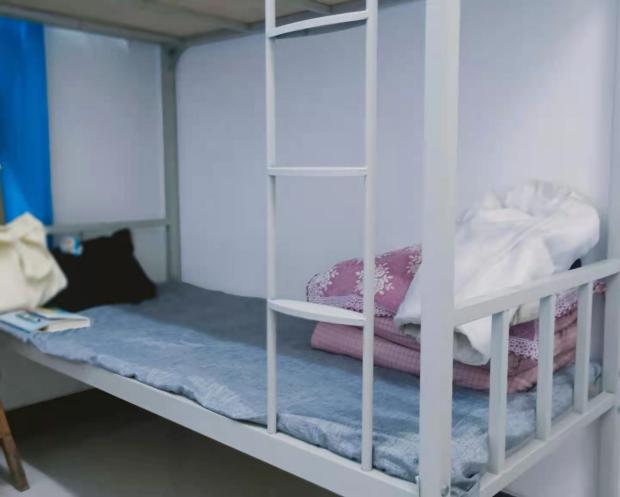 勤学修德，为人师表。相信师大学子可以秉承校训，发挥新时代青年人的活力，把三尺讲台开劈成更广阔的天空。供稿：张敬芸